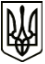 УКРАЇНА МЕНСЬКА МІСЬКА РАДАМенського району Чернігівської областіР О З П О Р Я Д Ж Е Н Н ЯВід 10 червня 2020 року		 № 153Про нагородження Почесними грамотамиВідповідно до Положення про Почесну Грамоту міської ради, затвердженого рішенням 21 сесії 5 скликання від 17.07.2008 року «Про Положення про Почесну грамоту міської ради», Програми вшанування, нагородження громадян Почесною грамотою Менської міської ради на 2020- 2022 роки, затвердженої рішенням 36  сесії 7 скликання Менської міської ради від 26.12.2019 р. «Про затвердження програми вшанування громадян Почесною грамотою Менської міської ради на 2020- 2022  роки», керуючись п.  20 ч. 4 ст. 42 Закону України «Про місцеве самоврядування в Україні», та враховуючи подання генерального директора КНП  «Менська ЦРЛ» Разнована  Г.І. щодо нагородження Почесними грамотами Менської міської ради медичних працівників: САЛІЯ Володимира Аркадійовича, ТИМОШЕНКО Людмилу Василівну, КАВЕЗУ Віру Іванівну, ТАРАН Юлію Юріївну, САЛАХОВУ Тамару Федорівну з нагоди Дня медичного працівника:Нагородити Почесними грамотами Менської міської ради:-   САЛІЯ Володимира Аркадійовича, медичного директора з лікувальної роботи, за високий професіоналізм та визначну громадську діяльність;- ТИМОШЕНКО Людмилу Василівну, сестру медичну кабінету ендоскопії, кабінету УЗД діагностичного відділення, за високий професіоналізм та зразкове виконання службових обов’язків;-  КАВЕЗУ Віру Іванівну, молодшу медичну сестру стоматологічного відділення, за високий професіоналізм та зразкове виконання службових обов’язків;- ТАРАН Юлію Юріївну, сестру медичну стаціонару дитячого відділення, за високий професіоналізм та зразкове виконання службових обов’язків;-  САЛАХОВУ Тамару Федорівну, молодшу медичну сестру з догляду за хворими акушерсько-гінекологічного відділення, за зразкове виконання службових обов’язків.2. Вручити особам, вказаним в пункті 1, грошові винагороди в розмірі по 248  грн.  45 коп. кожному з урахуванням податку з доходів фізичних осіб, військового збору. 3. Кошти без урахування податку з доходів фізичних осіб і військового збору зарахувати на картковий рахунок завідувача сектору кадрової роботи Менської міської ради Осєдач Р.М. для подальшого вручення особам, які нагороджуються Почесними грамотами.Міський голова	Г.А. Примаков